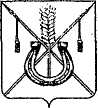 АДМИНИСТРАЦИЯ КОРЕНОВСКОГО ГОРОДСКОГО ПОСЕЛЕНИЯКОРЕНОВСКОГО РАЙОНАПОСТАНОВЛЕНИЕот 02.02.2016   		                                                  			  № 154г. КореновскОб утверждении административного регламента администрации Кореновского городского поселения Кореновского района по предоставлению муниципальной услуги «Уведомительнаярегистрация трудового договора с работодателем - физическимлицом, не являющимся индивидуальным предпринимателем»В соответствии с Федеральным законом от 27 июля 2010 года                               № 210-ФЗ «Об организации предоставления государственных и муниципальных услуг», в целях повышения качества и доступности оказания муниципальных услуг администрация Кореновского городского поселения Кореновского района  п о с т а н о в л я е т:1. Утвердить административный регламент администрации                   Кореновского городского поселения Кореновского района по                   предоставлению муниципальной услуги «Уведомительная регистрация трудового договора с работодателем - физическим лицом, не являющимся индивидуальным предпринимателем» (прилагается).2. Общему отделу администрации Кореновского городского поселения Кореновского района (Воротникова) обнародовать настоящее                        постановление и обеспечить его размещение на официальном сайте администрации Кореновского городского поселения Кореновского                           района в информационно-телекоммуникационной сети «Интернет».3. Контроль за выполнением настоящего постановления возложить                    на заместителя главы Кореновского городского поселения Кореновского района Р.Ф. Громова.4. Постановление вступает в силу после его официального обнародования.Исполняющий обязанности главыКореновского городского поселенияКореновского района                                                                          Ю.В. МалышкоАДМИНИСТРАТИВНЫЙ РЕГЛАМЕНТадминистрации Кореновского городского поселения Кореновского района по предоставлению муниципальной услуги «Уведомительная регистрация трудового договора с работодателем - физическим лицом, не являющимся индивидуальным предпринимателем»Общие положенияПредмет регулирования регламента.Предметом регулирования настоящего административного регламента предоставления администрацией Кореновского городского поселения Кореновского района муниципальной услуги «Уведомительная регистрация трудового договора с работодателем - физическим лицом, не являющимся индивидуальным предпринимателем» (далее - Административный регламент) является определение стандарта предоставления указанной услуги и порядка выполнения административных процедур при предоставлении муниципальной услуги по уведомительной регистрации трудового договора с работодателем - физическим лицом, не являющимся индивидуальным предпринимателем, на территории Кореновского городского поселения Кореновского района (далее - муниципальная услуга).Круг заявителей.Заявителями на предоставление муниципальной услуги являются работодатели - физические лица, не являющиеся индивидуальными предпринимателями, проживающие на территории Кореновского городского поселения Кореновского района (в соответствии с регистрацией) (далее - заявители), обратившиеся с запросом о предоставлении муниципальной услуги, выраженным в устной, письменной или электронной форме (далее- заявители). 1.3.Требования к порядку информирования о предоставлении муниципальной услуги.Информирование о предоставлении муниципальной услуги осуществляется:1.3.1. В муниципальном бюджетном учреждении «Кореновский районный многофункциональный центр по предоставлению государственных и муниципальных услуг» (далее - МФЦ):при личном обращении;по телефону (горячая линия): 8(86142)4-62-61.1.3.2. В финансово-экономическом отделе администрации Кореновского городского поселения Кореновского района (далее – Отдел):при личном обращении;по телефону: 8(86142)  4-01-82;по письменным обращениям.1.3.3. Посредством размещения информации на официальным сайте администрации Кореновского городского поселения Кореновского района www.korenovsk-gorod.ru в информационно-телекоммуникационной сети «Интернет» (далее – официальный сайт);1.3.4. Посредством размещения информации в федеральной государственной информационной системе «Единый портал государственных и муниципальных услуг (функций)».Посредством изучения информации на портале государственных и муниципальных услуг Краснодарского края: http://pgu.krasnodar.ru (далее – Региональный Портал)1.3.5. Посредством размещения информационных стендов в МФЦ и Отделе.1.3.6. Консультирование по вопросам предоставления муниципальной услуги осуществляется бесплатно.1.3.7. Специалист, осуществляющий консультирование (посредством телефона и лично) по вопросам предоставления муниципальной услуги, должен корректно и внимательно относится к заявителям. При консультировании по телефону специалист должен назвать свою фамилию, имя и отчество, должность, а затем в вежливой форме четко и подробно проинформировать обратившегося по интересующим его вопросам.Если специалист не может ответить на вопрос самостоятельно, либо подготовка ответа требует продолжительного времени, он может предложить обратившемуся обратиться письменно, либо назначить другое удобное для заинтересованного лица время для получения информации. Рекомендуемое время для телефонного разговора не более 10 минут, личного устного информирования – не более 15 минут. Индивидуальное письменное информирование (по электронной почте) осуществляется путем направления электронного письма на адрес электронной почты заявителя и должно содержать четкий ответ на поставленные вопросы.1.3.8. Информационные стенды, размещенные в МФЦ и Отделе должны содержать:режим работы, адреса МФЦ, органа администрации Кореновского городского поселения Кореновского района, предоставляющего муниципальную услугу;адрес официального Интернет-портала администрации Кореновского городского поселения Кореновского района, адрес электронной почты органа администрации Кореновского городского поселения Кореновского района, предоставляющего муниципальную услугу;почтовые адреса, телефоны, фамилии руководителей МФЦ и органа администрации Кореновского городского поселения Кореновского района, предоставляющего муниципальную услугу;порядок получения консультаций о предоставлении муниципальной услуги;порядок и сроки предоставления муниципальной услуги;основание для отказа в приеме документов о предоставлении муниципальной услуги, в предоставлении муниципальной услуги;образцы запросов (заполненные), перечень документов, необходимых для предоставления муниципальной услуги;досудебный (внесудебный) порядок обжалования решений и действий (бездействия) органа администрации Кореновского городского поселения Кореновского района, предоставляющего муниципальную услугу, а также его должностных лиц и муниципальных служащих;иная информация, необходимая для получения муниципальной услуги.Такая же информация размещается на официальном Интернет-портале администрации Кореновского городского поселения Кореновского района и сайте МФЦ.1.3.9. Информация о месте нахождения и графике работы, справочных телефонах Отдела и МФЦ:Отдел расположен по адресу: Краснодарский край, Кореновский район, город Кореновск, улица Красная, 41 (первый этаж), телефоны для справок: 8(86142)4-01-82, адрес электронной почты: korenovsk-gorod@mail.ru.График работы Отдела по приему граждан: понедельник-четверг - с 09.00 до 18.12 часов (перерыв с13.00 до 14.00 часов), пятница–с 09.00 до 17.12 часов (перерыв с 13.00 до 14.00 часов); суббота, воскресенье — выходные дни.Официальный сайт администрации Кореновского городского поселения Кореновского района в сети Интернет:www.korenovsk-gorod.ru.МФЦ расположен по адресу: Краснодарский край, г.Кореновск, ул.Ленина, 128, телефон для справок 8(86142)4-62-61, адрес электронной почты: mfc@korenovsk.ru.График работы МФЦ: понедельник, вторник, четверг, пятница                           8.00 - 18.00, среда с 8.00 - 20.00, суббота 9.00 - 13.00, воскресенье – выходной (время предоставления отдыха и питания специалистов устанавливается правилами служебного порядка).Официальный сайт МФЦ: www.korenovsk.ruII. Стандарт предоставления муниципальной услуги2.1. Наименование муниципальной услуги.Уведомительная регистрация трудового договора с работодателем - физическим лицом, не являющимся индивидуальным предпринимателем.2.2. Наименование органа, предоставляющего муниципальную услугу.Муниципальную услугу предоставляет администрация Кореновского городского поселения Кореновского района.Уполномоченным органом администрации Кореновского городского поселения Кореновского района, предоставляющим муниципальную услугу, является финансово-экономический отдел администрации Кореновского городского поселения Кореновского района (далее-Отдел).2.3.Результат предоставления муниципальной услуги.Конечным результатом предоставления муниципальной услуги является:1) получение заявителем в двух экземплярах зарегистрированного трудового договора с отметкой о регистрации в Журнале регистрации трудовых договоров;2) получение заявителем в двух экземплярах трудового договора с отметкой факта прекращения трудового договора и проставление отметки в Журнале прекращения трудовых договоров;3) мотивированный отказ в предоставлении муниципальной услуги.2.4. Срок предоставления муниципальной услуги.Муниципальная услуга предоставляется в срок, не превышающий 5 рабочих дней со дня поступления заявления.2.5. Правовые основания для предоставления муниципальной услуги:Предоставление муниципальной услуги осуществляется на основании:Конституции Российской Федерации (текст опубликован в «Российской газете» от 25.12.93года № 237);Трудового кодекса Российской Федерации («Российская газета» от                     31 декабря 2001 года № 256, «Собрание законодательства РФ» от 7 января                2002 года № 1 (часть I) ст. 3, «Парламентская газета» от 5 января 2002 года № 2 - 5);Федерального закона от 6 октября 2003 года № 131-ФЗ «Об общих принципах организации местного самоуправления в Российской Федерации» («Российская газета», № 202, 8 октября 2003 года, «Парламентская                     газета», № 186, 8 октября 2003 года, «Собрание законодательства РФ», №  40, ст. 3822, 6 октября 2003 года);Федерального закона от 27 июля 2010 года № 210-ФЗ «Об организации предоставления государственных и муниципальных услуг» (текст                  опубликован в «Российской Газете» от 30.07.2010 года № 168, в Собрании законодательства РФ от 02.08.2010 года № 31, статья 4179);Устава Кореновского городского поселения Кореновского района;2.6. Исчерпывающий перечень документов, необходимых в соответствии с законодательными и иными нормативными правовыми документами для предоставления муниципальной услуги:2.6.1. Для регистрации трудового договора:1). заявление об уведомительной регистрации трудового договора с работодателем - физическим лицом, не являющимся индивидуальным предпринимателем, в письменной форме или форме электронного документа (при наличии электронной подписи), которое оформляется по форме согласно приложению № 1 к настоящему административному регламенту (далее - заявление) (образец заполнения заявления приводится в приложении № 2 к настоящему Административному регламенту);2) документ, удостоверяющий личность заявителя;3) трудовой договор с работодателем - физическим лицом, не являющимся индивидуальным предпринимателем, в трёх подлинных экземплярах, подписанный работодателем и работником;4) в случае заключения трудового договора с работником в возрасте от четырнадцати до шестнадцати лет - письменное согласие одного из родителей, (попечителя) и органа опеки и попечительства;5) в случае представления документов доверенным лицом работодателя - копия нотариально удостоверенной доверенности на право предоставления трудового договора на уведомительную регистрацию у доверенного лица работодателя.2.6.2.Для регистрации факта прекращения трудового договора:1). заявление о регистрации факта прекращения трудового договора с работодателем - физическим лицом, не являющимся индивидуальным предпринимателем, в письменной форме или форме электронного документа (при наличии электронной подписи), которое оформляется по форме согласно приложению № 1 к настоящему административному регламенту (далее - заявление) (образец заполнения заявления приводится в приложении № 3 к настоящему Административному регламенту);2) документ, удостоверяющий личность заявителя;3) трудовой договор с работодателем - физическим лицом, не являющимся индивидуальным предпринимателем, в двух подлинных экземплярах, подписанный работодателем и работником;4) в случае представления документов доверенным лицом работодателя - копия нотариально удостоверенной доверенности на право предоставления трудового договора для регистрации факта прекращения его действия у доверенного лица работодателя.Запрещается требовать от заявителя:представления документов и информации или осуществления действий, представление или осуществление которых не предусмотрено нормативными правовыми актами, регулирующими отношения, возникающие в связи с предоставлением муниципальной услуги;представления документов и информации, которые находятся в распоряжении администрации поселения, распоряжении иных государственных органов, органов местного самоуправления либо подведомственных государственным органам или органам местного самоуправления организаций в соответствии с нормативными правовыми актами Российской Федерации, нормативными правовыми актами Краснодарского края, муниципальными правовыми актами, за исключением случаев, если такие документы включены в определенный частью 6 статьи 7 Федерального закона от 27 июля 2010 года                   № 210-ФЗ «Об организации предоставления государственных и муниципальных услуг» перечень документов.Документы, предусмотренные пунктом 2.6 раздела 2 настоящего административного регламента могут быть предоставлены в форме электронных документов, в соответствии с Федеральным законом от 6 апреля 2011 года № 63-ФЗ «Об электронной подписи» и Федеральным законом от                  27 июля 2010 года №210-ФЗ «Об организации предоставления государственных и муниципальных услуг».Заявление, подаваемое в форме электронного документа, подписывается заявителем простой электронной подписью, а прилагаемые к нему электронные документы должны быть подписаны должностными лицами органов (организаций), выдавших эти документы, усиленной квалифицированной электронной подписью (если законодательством Российской Федерации для подписания таких документов не установлен иной вид электронной подписи).2.7. Исчерпывающий перечень документов, необходимых в соответствии с нормативными правовыми актами для предоставления муниципальной услуги, которые находятся в распоряжении государственных органов, органов местного самоуправления и иных органов, участвующих в предоставлении муниципальной услуги, и которые заявитель вправе представить, а также способы их получения заявителем, в том числе в электронной форме, порядок их представления.Перечень документов, необходимых в соответствии с нормативными правовыми актами для предоставления муниципальной услуги, которые находятся в распоряжении государственных органов, органов местного самоуправления и иных органов, участвующих в предоставлении муниципальной услуги, и которые заявитель вправе представить, - отсутствует.2.8. Исчерпывающий перечень оснований для отказа в приеме документов, необходимых для предоставления муниципальной услуги:1) отсутствие у заявителя соответствующих полномочий на получение муниципальной услуги;2) представление заявителем документов, оформленных не в соответствии с установленным порядком (наличие исправлений, серьёзных повреждений, не позволяющих однозначно истолковать их содержание, отсутствие обратного адреса, отсутствие подписи, печати (при наличии).О наличии основания для отказа в приёме документов заявителя информирует работник МФЦ (Отдела), ответственный за приём документов, объясняет заявителю содержание выявленных недостатков в представленных документах и предлагает принять меры по их устранению.Заявитель вправе отозвать своё заявление на любой стадии рассмотрения, согласования или подготовки документа Отделом, обратившись с соответствующим заявлением в МФЦ (Отдел).Не может быть отказано заявителю в приёме дополнительных документов при наличии намерения их сдать.Основания для приостановления предоставления муниципальной услуги законодательством Российской Федерации не предусмотрены.2.9. Основаниями для отказа заявителю в предоставлении муниципальной услуги являются:1) обращение (в письменном виде) заявителя с просьбой о прекращении предоставления муниципальной услуги;2) отсутствие одного или нескольких документов, предусмотренных пунктом 2.6 раздела 2 настоящего Административного регламента.Отказ в предоставлении муниципальной услуги не препятствует повторному обращению пользователя.2.10. Перечень услуг, которые являются необходимыми и обязательными для предоставления муниципальной услуги, отсутствует. 2.11. Порядок, размер и основания взимания государственной пошлины или иной платы, взимаемой за предоставление муниципальной услугиМуниципальная услуга предоставляется бесплатно.2.12. Максимальный срок ожидания в очереди при подаче запроса о предоставлении муниципальной услуги и при получении результата предоставления муниципальной услуги.Срок ожидания заявителя в очереди при подаче заявления и документов в МФЦ или Отдел не должен превышать 15 минут.Срок ожидания заявителя в очереди при получении результата предоставления муниципальной услуги не должен превышать 15 минут.2.13. Требования к помещениям, в которых предоставляется муниципальная услуга, к месту ожидания и приема заявителей, размещению и оформлению визуальной, текстовой информации о порядке предоставлении муниципальной услуги.2.13.1. В помещении, в котором предоставляется муниципальная услуга, размещается информационная табличка (вывеска), содержащая информацию о наименовании, режиме работы МФЦ и Отдела, а также о телефонных номерах справочной службы.В помещениях для работы с заявителями размещаются информационные стенды с образцами заполнения запросов и перечнем документов, необходимых для предоставления муниципальной услуги.Места ожидания должны соответствовать комфортным условиям для заявителей и оптимальным условиям работы специалистов МФЦ и Отдела, предоставляющих муниципальную услугу.Места ожидания в очереди на получение результатов муниципальной услуги должны быть оборудованы стульями или кресельными секциями. Количество мест ожидания определяется исходя из фактической нагрузки и возможностей для их размещения в помещении.Места для заполнения документов оборудуются стульями, столами и обеспечиваются писчей бумагой и канцелярскими принадлежностями в количестве, достаточном для оформления заявления о предоставлении муниципальной услуги.2.13.2. Площадь помещения, в котором предоставляется муниципальная услуга, обеспечивает возможность самостоятельного передвижения инвалидов по территории помещения, входа в него и выхода из него, в том числе с помощью специалистов органа, предоставляющего муниципальную услугу.На территории, имеются места стоянки транспортного средства, предоставляющие возможность самостоятельной посадки в транспортное средство и высадки из него, в том числе с помощью специалистов органа, предоставляющего муниципальную услугу. Специалист Отдела оказывает помощь инвалидам в преодолении барьеров, мешающих получению ими муниципальной услуги наравне с другими лицами.С помощью специалистов органа, предоставляющего муниципальную услугу, осуществляется сопровождение инвалидов, имеющих стойкие расстройства функции зрения и самостоятельного передвижения, и оказание им помощи в помещениях, в которых предоставляется муниципальная услуга.В помещениях имеется оборудование и носители информации, необходимые для обеспечения беспрепятственного доступа инвалидов к объектам, в которых предоставляется муниципальная услуга.В помещении имеются места ожидания, места для заполнения запросов,имеется оборудование с дублированием необходимой для инвалидов звуковой и зрительной информации, а также надписей, знаков и иной текстовой и графической информации, необходимой для получения муниципальной услуги, знаками, выполненными рельефно-точечным шрифтом Брайля.В помещение, в котором оказывается муниципальная услуга, допускается сурдопереводчик и тифлосурдопереводчик, собака-проводник при наличии документа, подтверждающего ее специальное обучение.При необходимости, муниципальная услуга предоставляется, по месту жительства инвалида или в дистанционном режиме. Все выезды к данной категории граждан осуществляется на безвозмездной основе по предварительной записи, которую можно осуществить дистанционно по телефону 4-01-82. Если же у заявителя с ограниченными возможностями все-таки возникает необходимость посетить лично офисы приема и выдачи документов, то специалист органа, предоставляющего муниципальную услугу, оказывает помощь инвалиду в получении муниципальных услуг, включая их сопровождение.2.14. Показатели доступности и качества муниципальной услуги.Основным показателем качества и доступности муниципальной услуги является оказание муниципальной услуги в соответствии с требованиями, установленными законодательством Российской Федерации.Оценка качества и доступности муниципальной услуги должна осуществляться по следующим показателям:1) степень информированности граждан о порядке предоставления муниципальной услуги (доступность информации о муниципальной услуги, возможность выбора способа получения информации);возможность выбора заявителем формы обращения за предоставлением муниципальной услуги (лично, посредством почтовой связи, в форме электронного документооборота через Единый портал государственных и муниципальных услуг (функций);3) своевременность предоставления муниципальной услуги в соответствии со стандартом ее предоставления, установленным административным регламентом.2.15. Иные требования, в том числе учитывающие особенности предоставления муниципальных услуг в многофункциональных центрах и особенности предоставления муниципальных услуг в электронной форме.2.15.1. Особенности предоставления муниципальных услуг через муниципальное бюджетное учреждение «Кореновский районный многофункциональный центр по предоставлению государственных и муниципальных услуг».Заявитель может получить муниципальную услугу в муниципальном бюджетном учреждении «Кореновский районный многофункциональный центр по предоставлению государственных и муниципальных услуг» (далее – МФЦ), по адресу: 353180, г. Кореновск, ул. Ленина, 128.Приём заявителей при предоставлении государственных и муниципальных услуг осуществляется в соответствии с графиком:График работы МФЦ: понедельник, вторник, четверг, пятница                           8.00 - 18.00, среда с 8.00 - 20.00, суббота 9.00 - 13.00, воскресенье – выходной (время предоставления отдыха и питания специалистов устанавливается правилами служебного порядка).Информацию о месте нахождения, графике работы МФЦ и контактных телефонах можно получить:на официальном сайте МФЦ: mfc.korenovsk.ru;на информационных стендах перед входом в здание МФЦ.В МФЦ организована отдельная телефонная линия, для консультации заявителей по вопросам предоставления муниципальных услуг. Приём телефонных обращений от населения осуществляется по телефону 8(861-42) 4-62-61 в соответствии с графиком: понедельник, вторник, четверг, пятница                           8.00 - 18.00, среда с 8.00 - 20.00, суббота 9.00 - 13.00, воскресенье – выходной (время предоставления отдыха и питания специалистов устанавливается правилами служебного порядка).Приём документов от заявителей для предоставления муниципальных услуг осуществляется сотрудниками МФЦ в день обращения заявителя в порядке очередности или по предварительной записи заявителя на определённое время и дату, в соответствии с графиком работы МФЦ.При предоставлении муниципальной услуги в МФЦ прием и выдача документов осуществляется сотрудниками МФЦ.  Для исполнения документ передается в администрацию Кореновского городского поселения Кореновского района, предоставляющую муниципальную услугу.Условия и сроки организации предоставления государственных и  муниципальных услуг, утверждены приказом муниципального бюджетного учреждения «Кореновский районный многофункциональный центр по предоставлению государственных и муниципальных услуг» от 25 июня 2014 года № 22 «Порядок организации предоставления государственных и муниципальных услуг физическим и юридическим лицам отраслевыми (функциональными) органами администрации муниципального образования Кореновский район через муниципальное бюджетное учреждение «Кореновский районный многофункциональный центр по предоставлению государственных и муниципальных услуг». Документ размещен на официальном сайте МФЦ mfc.korenovsk.ru.2.15.2. Особенности выполнения административных процедур в электронной форме.Заявителям обеспечивается возможность получения муниципальной услуги на Портале государственных и муниципальных услуг Краснодарского края ( http://pgu.krasnodar.ru).Заявление, подаваемое в форме электронного документа, подписывается заявителем простой электронной подписью, а прилагаемые к нему электронные документы должны быть подписаны должностными лицами органов (организаций), выдавших эти документы, усиленной квалифицированной электронной подписью (если законодательством Российской Федерации для подписания таких документов не установлен иной вид электронной подписи).При обращении на региональный портал государственных и муниципальных услуг (далее Портал) заявитель авторизуется в системе и в меню портала выбирает муниципальную услугу, реализованную в электронном виде. Заполнив необходимые поля, соответствующие входным данным из перечня предоставляемых документов, и прикрепив копии документов в электронном виде согласно перечню документов, указанных в п. 2.6 настоящего регламента, пользователь портала отправляет заявку на получение муниципальной услуги. Заявка регистрируется на Портале автоматически в режиме реального времени. Изменения статуса заявки муниципальной услуги заявитель сможет отслеживать в режиме реального времени в личном кабинете на Портале.Со стороны Портала ответственный специалист, являющийся пользователем системы исполнения регламентов (далее - СИР), принимает заявку и обрабатывает её в соответствии с настоящим регламентом. В случае необходимости корректировки предоставленных данных специалист сможет направлять сообщения в личный кабинет заявителя.Рассмотрение заявления и материалов заявителя, полученных в форме электронного документа, осуществляется в том же порядке, что и рассмотрение заявлений и материалов заявителей, полученных лично от заявителей или направленных по почте с учетом особенностей, установленных настоящим административным регламентом.В заявлении в электронной форме указывается один из следующих способов получения результата муниципальной услуги:а) в виде бумажного документа, который заявитель получает непосредственно при личном обращении или посредством почтового отправления;б) в форме электронного документа, который направляется заявителю посредством электронной почты.С Портала государственных и муниципальных услуг уведомление о принятом решении направляется в форме электронного документа или письменной форме по почтовому адресу, указанному в уведомлении.Использование Регионального портала государственных и муниципальных услуг гарантирует неразглашение и сохранность конфиденциальной информации, достоверность сведений за счёт использования в электронной системе электронных подписей, полученных в доверенном удостоверяющем центре.III. Состав, последовательность и сроки выполнения административных процедур, требования к порядку их выполнения3. Предоставление муниципальной услуги включает в себя следующие административные процедуры:1) прием, регистрация заявления и приложенных к нему документов; передача заявления и прилагаемых к нему документов в Отдел;2) рассмотрение заявления и документов в Отделе и принятие решения о регистрации трудового договора, регистрация факта прекращения трудового договора, отказе в предоставлении муниципальной услуги;3) передача документов, подтверждающих принятие решения из Отдела в МФЦ (в случае поступления заявления в МФЦ);4) выдача результата предоставления муниципальной услуги заявителю.Блок-схема предоставления муниципальной услуги приводится в приложении № 4 к настоящему Административному регламенту.3.1. Прием, регистрация заявления и приложенных к нему документов; передача заявления и прилагаемых к нему документов в Отдел.Основанием для начала выполнения административной процедуры, является обращение заявителя в администрацию Кореновского городского поселения Кореновского района (МФЦ) с комплектом документов, необходимых для получения муниципальной услуги.При приеме заявления и прилагаемых к нему документов специалист администрации Кореновского городского поселения Кореновского района (МФЦ):а) устанавливает личность заявителя, в том числе проверяет документ, удостоверяющий личность, проверяет полномочия представителя действовать от его имени; б) проверяет наличие всех необходимых документов, исходя из соответствующего перечня документов, необходимых для предоставления муниципальной услуги; в) проверяет соответствие представленных документов установленным требованиям, удостоверяясь, что: документы в установленных законодательством случаях нотариально удостоверены, скреплены печатями, имеют надлежащие подписи сторон или определённых законодательством должностных лиц; тексты документов написаны разборчиво; фамилии, имена и отчества физических лиц, адреса их мест жительства написаны полностью; в документах нет подчисток, приписок, зачёркнутых слов и иных не оговоренных в них исправлений; документы не исполнены карандашом; документы не имеют серьёзных повреждений, наличие которых не позволяет однозначно истолковать их содержание; документы содержат информацию, необходимую для предоставления муниципальной услуги, указанной в заявлении; документы представлены в полном объёме; г) сличает представленные экземпляры оригиналов и копий документов друг с другом.д) при установлении фактов отсутствия необходимых документов, несоответствия представленных документов требованиям настоящего административного регламента специалист уведомляет заявителя о наличии препятствий для оказания муниципальной услуги, объясняет заявителю содержание выявленных недостатков в представленных документах и предлагает принять меры по их устранению;е) при соответствии документов указанным требованиям оформляет расписку о приеме документов по установленной форме в 2-х экземплярах, в которой указываются:дата и время предоставления документов;перечень документов с указанием их наименования, реквизитов;количество листов каждого из представленных документов (подлинных экземпляров и их копий);фамилия и инициалы специалиста администрации (МФЦ), его подпись, а также подпись заявителя;ж) передает заявителю первый экземпляр расписки, второй экземпляр помещает в комплектуемое дело.Заявитель, представивший документы для получения муниципальной услуги, в обязательном порядке информируется специалистом администрации (МФЦ):о сроке завершения предоставления муниципальной услуги и порядке получения документов, являющихся результатом предоставления муниципальной услуги;о возможности отказа в предоставлении муниципальной услуги.Поступившее заявление регистрируется в журнале входящей документации, и передается в Отдел.Результатом административной процедуры является принятие, регистрация заявления и документов необходимых для предоставления муниципальной услуги, а также передача в Отдел. Срок процедуры -2 дня.3.2. Рассмотрение заявления и документов в Отделе и принятие решения о регистрации трудового договора, регистрация факта прекращения трудового договора, отказе в предоставлении муниципальной услуги.Основанием для начала выполнения административной процедуры, является поступление заявления и приложенных к нему документов в Отдел.Работник Отдела после получения заявления и прилагаемых к нему документов:проводит проверку полноты и достоверности сведений, указанных в заявлении;проверяет наличие необходимых документов, предусмотренных пунктом 2.6 раздела 2 настоящего Административного регламента;принимает решение о регистрации трудового договора либо факта прекращения трудового договора, об отказе в предоставлении муниципальной услуги.Регистрация трудового договора осуществляется путем внесения записи в Журнал регистрации трудовых договоров с работодателем - физическим лицом с присвоением трудовому договору порядкового номера, который проставляется на каждом экземпляре трудового договора с указанием даты регистрации, подлинность которых удостоверяется подписью главы Кореновского городского поселения Кореновского района и печатью администрации Кореновского городского поселения Кореновского района.Регистрация факта прекращения трудового договора осуществляется путем внесения соответствующей записи в Журнал регистрации трудовых договоров работодателей - физических лиц с присвоением порядкового номера, который проставляется на каждом экземпляре трудового договора с указанием даты регистрации факта прекращения трудового договора, подлинность которых удостоверяется подписью главы поселения и печатью администрации поселения.Письменный отказ в предоставлении муниципальной услуги с указанием оснований для отказа, указанных в пункте 2.9 раздела 2 настоящего Административного регламента, направляется в течение 3-х рабочих дней с момента регистрации заявления.Результатом административной процедуры является принятие решения о регистрации трудового договора, факта прекращения трудового договора, отказа в предоставлении муниципальной услуги. Срок процедуры -1 день.3.3. Передача документов, подтверждающих принятие решения из Отдела в МФЦ (в случае поступления заявления в МФЦ).Передача документов из Отдела в МФЦ осуществляется на основании реестра, который составляется в двух экземплярах и содержит дату и время передачи.Сотрудник МФЦ, принимающий документы, проверяет в присутствии курьера их соответствие данным, указанным в реестре. При соответствии 'передаваемых документов данным, указанным в реестре, сотрудник МФЦ расписывается в их получении, проставляет дату и время получения.Первый экземпляр реестра остается в Отделе, второй - подлежит возврату курьеру МФЦ.Максимальный срок передачи документов не должен превышать 1день.3.4.Выдача результата предоставления муниципальной услуги заявителю.При выдаче документов заявителю специалист Отдела (МФЦ):устанавливает личность заявителя, наличие соответствующих полномочий на получение муниципальной услуги;знакомит с перечнем и содержанием выдаваемых документов;указывает на расписке номер и дату документа, подтверждающего полномочия представителя заявителя, если за получением готового документа обращается представитель заявителя;изготавливает копию документа, подтверждающего полномочия представителя заявителя, если последний не указан в расписке в качестве такового, и скрепляет копию указанного документа с распиской.Заявитель подтверждает получение документов личной подписью с расшифровкой в соответствующей графе расписки.Максимальный срок выдачи документов заявителю не должен превышать 1день.IV. Форма контроля за исполнением административного регламентаТекущий контроль соблюдения последовательности действий, определенных административными процедурами по предоставлению муниципальной услуги (далее – текущий контроль), осуществляется начальником Отдела ежедневно.Текущий контроль осуществляется путем проверок соблюдения и исполнения специалистами положений настоящего административного регламента, иных нормативных правовых актов, регулирующих предоставление муниципальной услуги.Контроль полноты и качества предоставления муниципальной услуги включает в себя проведение проверок, выявление и устранение нарушений прав заявителей.Проверки могут быть плановыми и внеплановыми. При проведении проверки могут рассматриваться все вопросы, связанные с предоставлением муниципальной услуги (комплексные проверки) или отдельные вопросы (тематические проверки). Проверка также может проводиться в связи с конкретным обращением заявителя.Должностные лица органов местного самоуправления Кореновского городского поселения Кореновского района за решения и действия (бездействия), принимаемые (осуществляемые) в ходе предоставления муниципальной услуги, несут ответственность в соответствии с законодательством Российской Федерации.V. Досудебный (внесудебный) порядок обжалования решений и действий (бездействия) органа, предоставляющего муниципальную услугу, а также должностных лиц, муниципальных служащих администрации Кореновского городского поселения Кореновского районаЗаявитель может обратиться с жалобой в том числе в следующих случаях:1) нарушение срока регистрации запроса заявителя о предоставлении муниципальной услуги;2) нарушение срока предоставления муниципальной услуги;3) требование у заявителя документов, не предусмотренных нормативными правовыми актами Российской Федерации, нормативными правовыми актами субъектов Российской Федерации, муниципальными правовыми актами для предоставления муниципальной услуги;4) отказ в приеме документов, предоставление которых предусмотрено нормативными правовыми актами Российской Федерации, нормативными правовыми актами субъектов Российской Федерации, муниципальными правовыми актами для предоставления муниципальной услуги, у заявителя;5) отказ в предоставлении муниципальной услуги, если основания отказа не предусмотрены федеральными законами и принятыми в соответствии с ними иными нормативными правовыми актами Российской Федерации, нормативными правовыми актами субъектов Российской Федерации, муниципальными правовыми актами;6) затребование с заявителя при предоставлении муниципальной услуги платы, не предусмотренной нормативными правовыми актами Российской Федерации, нормативными правовыми актами субъектов Российской Федерации, муниципальными правовыми актами;7) отказ органа, предоставляющего муниципальную услугу, должностного лица органа, предоставляющего муниципальную услугу, в исправлении допущенных опечаток и ошибок в выданных в результате предоставления муниципальной услуги документах либо нарушение установленного срока таких исправлений.Жалоба подается в письменной форме на бумажном носителе, в электронной форме в администрацию Кореновского городского поселения Кореновского района. Жалобы на решения, принятые руководителем органа, предоставляющего муниципальную услугу, рассматриваются непосредственно руководителем органа, предоставляющего муниципальную услугу.5.2. Жалоба может быть направлена по почте, через многофункциональный центр, с использованием информационно-телекоммуникационной сети «Интернет», официального сайта администрации Кореновского городского поселения Кореновского района, а также может быть принята при личном приеме заявителя.5.3.  Жалоба должна содержать:1) наименование органа, предоставляющего муниципальную услугу, должностного лица органа, предоставляющего муниципальную услугу, либо муниципального служащего, решения и действия (бездействие) которых обжалуются;2) фамилию, имя, отчество (последнее - при наличии), сведения о месте жительства заявителя - физического лица либо наименование, сведения о месте нахождения заявителя - юридического лица, а также номер (номера) контактного телефона, адрес (адреса) электронной почты (при наличии) и почтовый адрес, по которым должен быть направлен ответ заявителю;3) сведения об обжалуемых решениях и действиях (бездействии) органа, предоставляющего муниципальную услугу, должностного лица органа, предоставляющего муниципальную услугу, либо муниципального служащего;доводы, на основании которых заявитель не согласен с решением и действием (бездействием) органа, предоставляющего муниципальную услугу, должностного лица органа, предоставляющего муниципальную услугу, либо муниципального служащего. Заявителем могут быть представлены документы (при наличии), подтверждающие доводы заявителя, либо их копии.Жалоба, поступившая в орган, предоставляющий муниципальную услугу, подлежит рассмотрению руководителем органа, предоставляющего муниципальную услугу, в течение пятнадцати рабочих дней со дня ее регистрации, а в случае обжалования отказа органа, предоставляющего муниципальную услугу, должностного лица органа, предоставляющего муниципальную услугу, в приеме документов у заявителя либо в исправлении допущенных опечаток и ошибок или в случае обжалования нарушения установленного срока таких исправлений - в течение пяти рабочих дней со дня ее регистрации.5.4. По результатам рассмотрения жалобы орган, предоставляющий муниципальную услугу, принимает одно из следующих решений:1) удовлетворяет жалобу, в том числе в форме отмены принятого решения, исправления, допущенных органом, предоставляющим муниципальную услугу, опечаток и ошибок в выданных в результате предоставления муниципальной услуги документах, возврата заявителю денежных средств, взимание которых не предусмотрено нормативными правовыми актами Российской Федерации, нормативными правовыми актами субъектов Российской Федерации, муниципальными правовыми актами, а также в иных формах;2) отказывает в удовлетворении жалобы.Не позднее дня, следующего за днем принятия решения, указанного в пункте 5.4, заявителю в письменной форме и по желанию заявителя в электронной форме направляется мотивированный ответ о результатах рассмотрения жалобы.5.5. В случае установления в ходе или по результатам рассмотрения жалобы признаков состава административного правонарушения или преступления руководитель органа, предоставляющего муниципальную услугу незамедлительно направляет имеющиеся материалы в органы прокуратуры.Начальник финансово-экономическогоотдела администрацииКореновского городского поселенияКореновского района                                                                            Ю.А. Киричко						        ПРИЛОЖЕНИЕ № 1					к административному регламенту 								администрации Кореновского городского					поселения Кореновского района по 							предоставлению муниципальной услуги 							«Уведомительная регистрация трудового 						договора с работодателем - физическим 							лицом, не являющимся индивидуальным 						предпринимателем»Форма заявления об уведомительной регистрация (регистрации факта расторжения) трудового договора с работодателем - физическим лицом, не являющимся индивидуальным предпринимателем                                                                 Главе Кореновского городского                                                                 поселения Кореновского района                                                                 ____________________________                                                                 ____________________________                                                                 ____________________________                                                                (Ф.И.О. заявителя)                                                                адрес _______________________                                                                ____________________________                                                                 ____________________________                                                                                                                                      телефон  ___________________Заявление	Прошу зарегистрировать трудовой договор (факт расторжения трудового договора), заключенный (-ого) мной с работником __________________________________________________________________ (фамилия, имя, отчество работника)проживающего по адресу ______________________________________________________________________________________________________________ «_______»___________ 20______г.                           ______________________                                                                     (подпись заявителя)Начальник финансово-экономическогоотдела администрацииКореновского городского поселенияКореновского района                                                                           Ю.А. Киричко 						     ПРИЛОЖЕНИЕ № 2					к административному регламенту 								администрации Кореновского городского					поселения Кореновского района по 							предоставлению муниципальной услуги 							«Уведомительная регистрация трудового 						договора с работодателем - физическим 							лицом, не являющимся индивидуальным 						предпринимателем»Образец заполнения заявления об уведомительной регистрация (регистрации факта расторжения) трудового договора с работодателем - физическим лицом, не являющимся индивидуальным предпринимателем                                                                 Главе Кореновского городского                                                                 поселения Кореновского района                                                                 Е.Н. Пергун_                                                                 Иванова Ивана Ивановича____                                                                (Ф.И.О. заявителя)                                                                адрес Краснодарский край, ___                                                                Кореновский район, ______                                                                г.Кореновск, ул.Советская, 1                                                                                                                                   телефон  89529876547_____Заявление	Прошу зарегистрировать трудовой договор (факт расторжения трудового договора), заключенный (-ого) мной с работником _Петровым Петром Петровичем____________________________________ (фамилия, имя, отчество работника)проживающего по адресу _Краснодарский край, Кореновский район, город Кореновск улица Красная, 5_____________________________________«_01____»_декабря___ 20_15___г.                           __Иванов______________                                                                     (подпись заявителя)Начальник финансово-экономическогоотдела администрацииКореновского городского поселенияКореновского района                                                                            Ю.А. Киричко 					             ПРИЛОЖЕНИЕ № 3					к административному регламенту 								администрации Кореновского городского					поселения Кореновского района по 							предоставлению муниципальной услуги 							«Уведомительная регистрация трудового 						договора с работодателем - физическим 							лицом, не являющимся индивидуальным 						предпринимателем»Образец заполнения заявления об уведомительной регистрация (регистрации факта расторжения) трудового договора с работодателем - физическим лицом, не являющимся индивидуальным предпринимателем                                                                 Главе Кореновского городского                                                                 поселения Кореновского района                                                                 Е.Н. Пергун_                                                                 Иванова Ивана Ивановича____                                                                (Ф.И.О. заявителя)                                                                адрес Краснодарский край, ___                                                                Кореновский район, ______                                                                г.Кореновск, ул.Советская, 1                                                                                                                                   телефон  89529876547_____Заявление	Прошу зарегистрировать трудовой договор (факт расторжения трудового договора), заключенный (-ого) мной с работником _Петровым Петром Петровичем____________________________________ (фамилия, имя, отчество работника)проживающего по адресу _Краснодарский край, Кореновский район, город Кореновск улица Красная, 5_____________________________________«_01____»_декабря___ 20_15___г.                           __Иванов______________                                                                     (подпись заявителя)Начальник финансово-экономическогоотдела администрацииКореновского городского поселенияКореновского района                                                                           Ю.А. Киричко 					              ПРИЛОЖЕНИЕ № 4					к административному регламенту 								администрации Кореновского городского					поселения Кореновского района по 							предоставлению муниципальной услуги 							«Уведомительная регистрация трудового 						договора с работодателем - физическим 							лицом, не являющимся индивидуальным 						предпринимателем»БЛОК-СХЕМАпредоставления администрацией Кореновского городского поселения Кореновского района муниципальной услуги «Уведомительная регистрация трудового договора с работодателем - физическим лицом, не являющимся индивидуальным предпринимателем»Начальник финансово-экономическогоотдела администрацииКореновского городского поселенияКореновского района                                                                           Ю.А. Киричко ПРИЛОЖЕНИЕУТВЕРЖДЕНпостановлением администрации Кореновского городского поселения Кореновского районаот 02.02.2016  № 154прием, регистрация заявления и прилагаемых к нему документов и их передача в Отделрассмотрение заявления и документов в ОтделеПринятие решения о предоставлении муниципальной услугиПринятие решения об отказе в предоставлении муниципальной услугиВыдача документов, являющихся результатом оказания муниципальной услуги